 Burmistrz Gminy i Miasta Lubomierz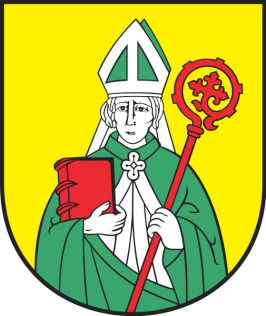                                                                       59-623 Lubomierz  Plac Wolności 1                                                              tel. (75) 78 33 166  fax (75) 78 33 167                                                    www.lubomierz.pl  e-mail: ugim@lubomierz.pl                                                                                   Lubomierz, dnia 1 grudnia 2017r.ZAPROSZENIE DO SKŁADANIA OFERT NA AGENTA EMISJI OBLIGACJI KOMUNALNYCHDLA GMINY LUBOMIERZBurmistrz Gminy i Miasta Lubomierz działając na podstawie uchwały Nr  XXXVIII/200/17 Rady Miejskiej Gminy Lubomierz z dnia 27 września 2017 roku w sprawie emisji obligacji komunalnych oraz zasad ich zbywania, nabywania i wykupu zaprasza do złożenia oferty kompleksowej obsługi w zakresie przygotowania i emisji programu obligacji komunalnych Gminy Lubomierz w wysokości 2.000.000 zł.Szczegółowy opis przedmiotu zamówienia w zakresie emisji obligacji Gminy Lubomierz:Ilość obligacji  –  200 sztuk (słownie: dwieście sześćdziesiąt).Wartość nominalna 1 obligacji   –  10.000 zł (słownie: dziesięć tysięcy złotych).Łączna wartość emisji obligacji  –  2.000.000 zł (słownie: dwa miliony złotych).Planowany termin emisji: Seria A15 na kwotę 500.000 zł nie później niż 31.12.2017 r.Seria B15 na kwotę 500.000 zł nie później niż 31.12.2017 r.Seria C15 na kwotę 500.000 zł nie później niż 31.12.2017 r.Seria D15 na kwotę 500.000 zł nie później niż 31.12.2017 r.Wartość serii oraz lata wykupuSeria A15 na kwotę 500.000 zł nie później niż 31.12.2026 r.Seria B15 na kwotę 500.000 zł nie później niż 31.12.2027 r.Seria C15 na kwotę 500.000 zł nie później niż 31.12.2028 r.Seria D15 na kwotę 500.000 zł nie później niż 31.12.2029 r.Cel emisji obligacji: 1. Sfinansowanie planowanego deficytu budżetu Gminy Lubomierz w 2017 roku związanego z realizacją zadań majątkowych, w tym zadań realizowanych z udziałem środków pochodzących z budżetu Unii Europejskiej. 2. Spłata wcześniej zaciągniętych zobowiązań z tytułu kredytów.Oprocentowanie: Oprocentowanie obligacji w okresie, w którym będą naliczane odsetki będzie ustalone jako suma stawki WIBOR 6M z drugiego dnia roboczego przed rozpoczęciem okresu, w którym będą naliczane odsetki oraz marży.Odsetki będą wypłacane w okresach półrocznych.Odsetki będą naliczane od jednej obligacji z dokładnością do jednego grosza.Podstawa oprocentowania – WIBOR 6M.Ilość dnia w roku 365.Prowizja za organizacje emisji –  …% wartości łącznej emisji wszystkich seriiProwizja rekompensująca wcześniejszy wykup obligacji – 0,00 % uwzględniona  w marży.Prowizja zabezpieczenia – wierzytelności wynikające z obligacji nie będą zabezpieczone.Ofertę należy złożyć na druku stanowiącym załącznik Nr 1 do niniejszego zaproszenia o nazwie FORMULARZ OFERTOWY.Termin składania ofert upływa 14 grudnia 2017 roku o godz. 1400Gmina Lubomierz zastrzega sobie prawo zmiany warunków przetargu, możliwość jego unieważnienia bez podania przyczyny oraz wyboru do negocjacji ostatecznych Banku lub Banków według własnego uznania.Bank może zastrzec, iż przedstawiona przez niego oferta jest ofertą wstępną (nie wiążącą), a dla jej ważności niezbędne będzie uzyskanie pozytywnej decyzji władz kredytowych Banku. Gmina Lubomierz zastrzega również, że w przypadku negocjacji oferta ostateczna nie może być gorsza, niż oferta założona przez Bank w niniejszym postępowaniu.Oferty należy składać e-mailem na adres skarbnik@lubomierz.pl lub na adres:Urząd Gminy i Miasta LubomierzPlac Wolności 1, 59–623 Lubomierz